Тема: «Мой дом»Организационный момент. Игра «Назови свой домашний адрес» (Помогите ребенку сориентироваться. Напр. «Как называется город (станица) в котором мы живем?», «А как называется наша улица»… Затем пусть ребенок полностью назовет адрес).2.     Работа с демонстрационным материалом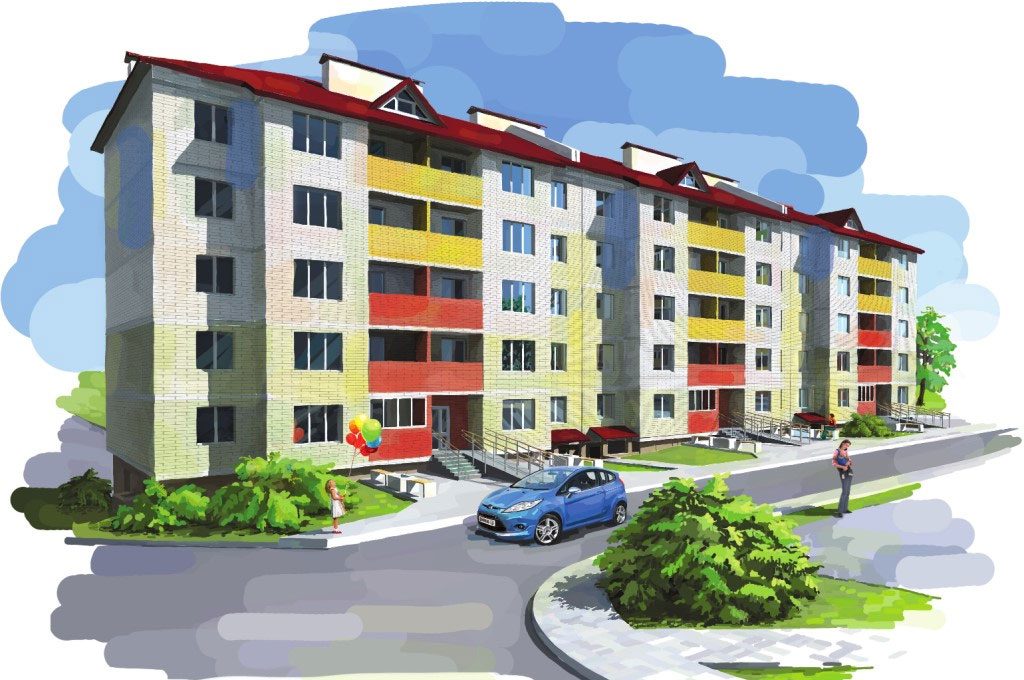 - Зачем людям нужны дома? (В них живут люди)- В доме может быть несколько этажей (показать на картинке).  Если в доме много этажей (больше четырех), высокий этот дом или низкий? (Высокий)- Если в доме мало этажей (один-три), высокий этот дом или низкий? (Низкий)- В доме может быть несколько подъездов (показать на картинке).- Представим, что мы идем в квартиру, которая находится на третьем этаже данного дома. Что еще нужно знать, чтобы попасть в эту квартиру? (Нужно знать номер квартиры)- Прежде чем попасть в квартиру, нужно войти в определенный подъезд. Как мы найдем нужный подъезд? (На каждом подъезде написан номер подъезда и номера квартир, находящихся в этом подъезде) показать следующую картинку)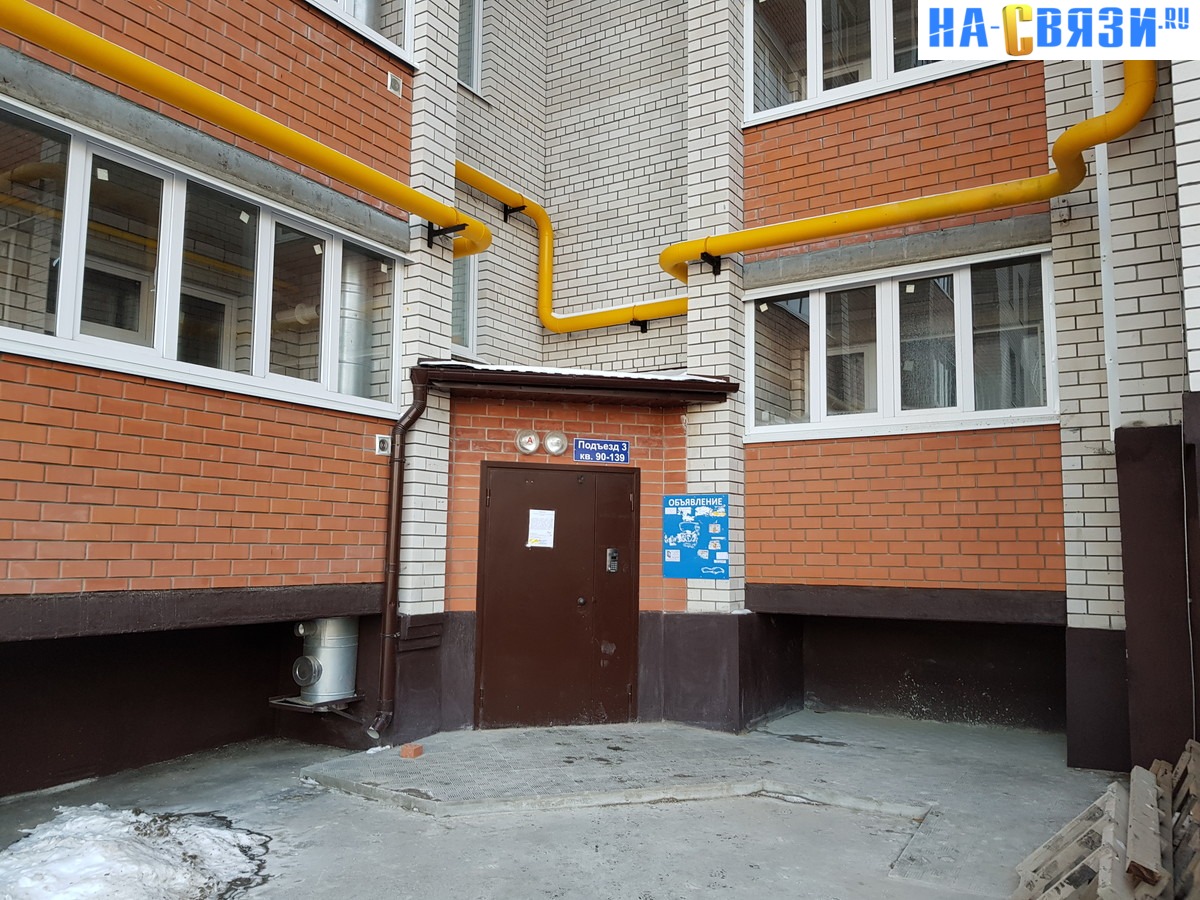 - Открываем дверь, входим на лестничную площадку (картинка)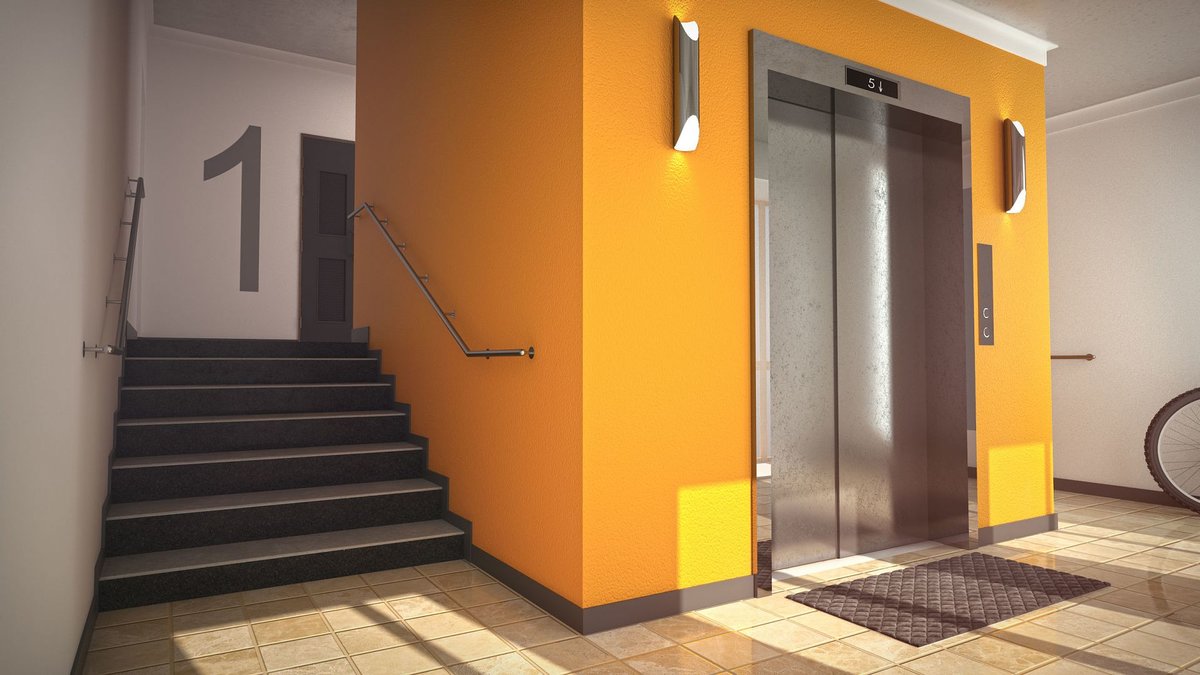 - Подходим к лифту, нажимаем кнопку вызова лифта; лифт спускается, двери открываются, мы входим в лифт, нажимаем кнопку нужного этажа.- Сколько этажей  в нашем доме на картинке? (Пять. Дом высокий)- Выходим из лифта на лестничную площадку третьего этажа, подходим к квартире номер девять, открываем её ключом (звоним в дверь). Сколько квартир снизу под квартирой номер девять? (Две)- Сколько квартир сверху над квартирой номер девять? (Две)- Сколько комнат может быть в квартире? (Одна, две, три, четыре)- Как называются  такие квартиры? (Однокомнатная, двухкомнатная..)- Как называется помещение в квартире, в которое мы входим с лестничной площадки? (Прихожая)- Для чего служит прихожая? (В прихожей мы снимаем уличную одежду и обувь, обуваем домашние тапочки)- Какая мебель может стоять в прихожей? - Как называется комната, в которой принимают гостей? (Гостиная) - Какая мебель может стоять в гостиной?  (след. картинка)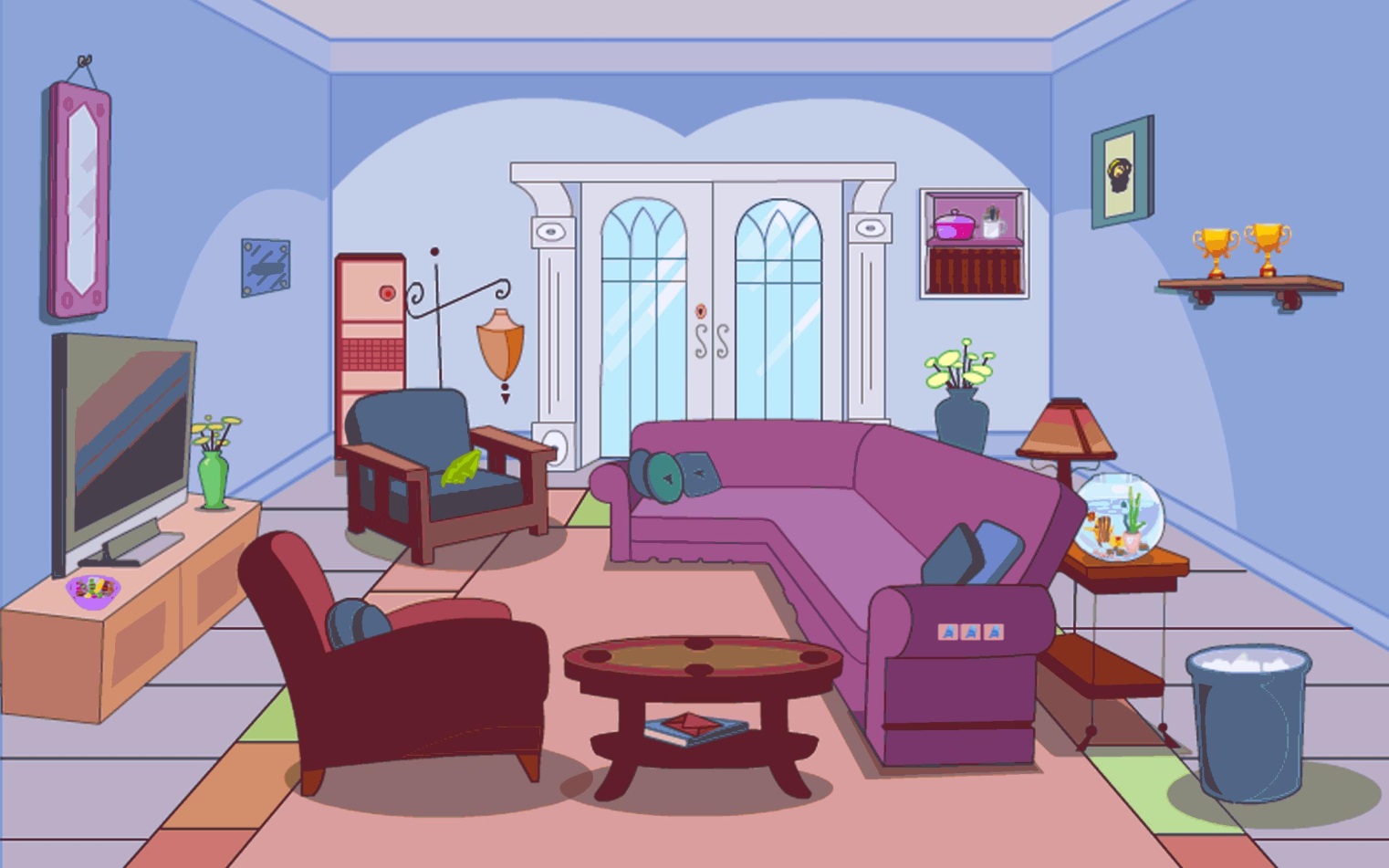 Гостиная- Как называется комната, в которой спят? (Спальня)- Какая мебель может стоять в спальне? (след.картинка)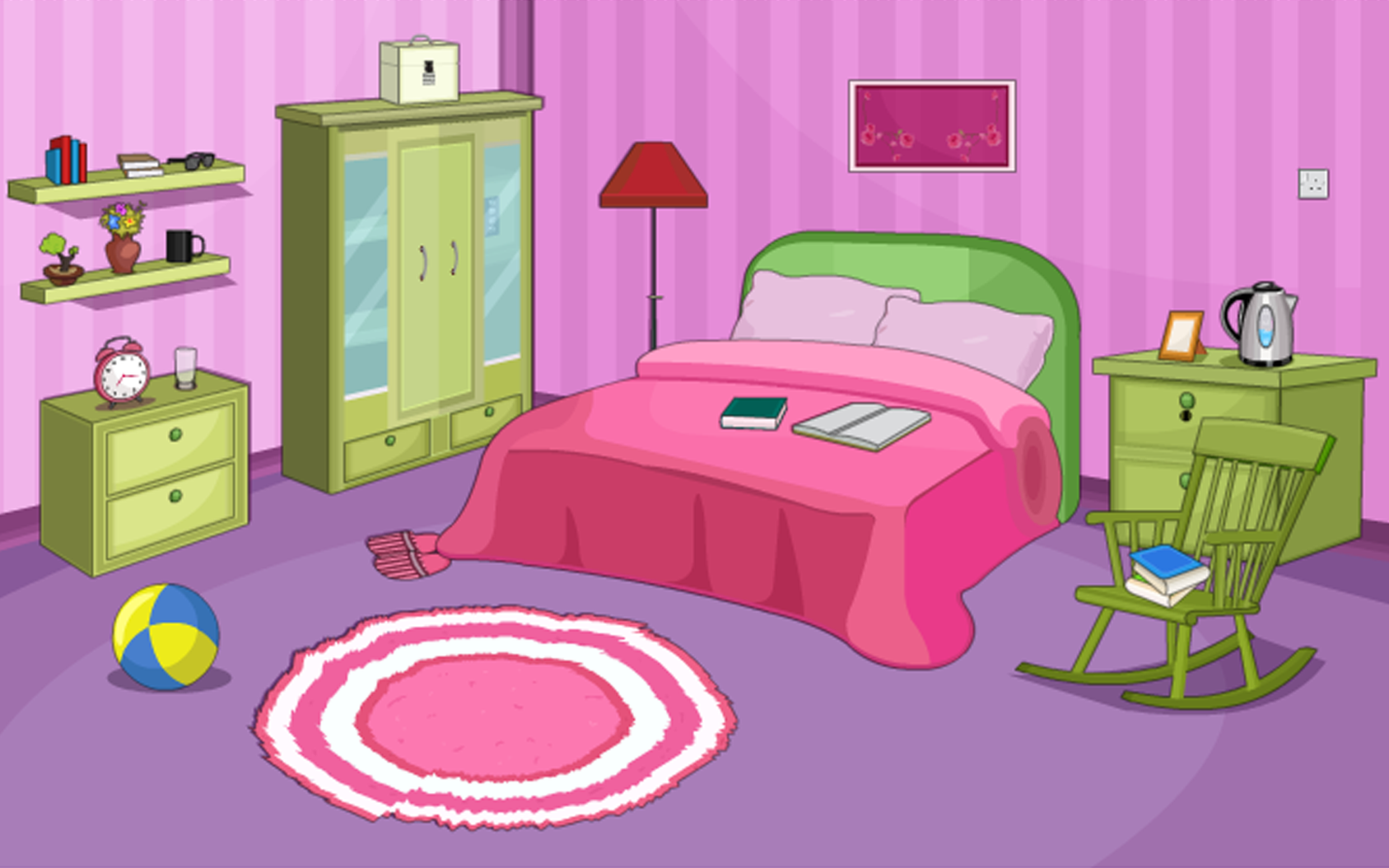 Спальня- Как называется комната, в которой готовят пищу? (Кухня)- Какая мебель стоит на кухне? (Картинка)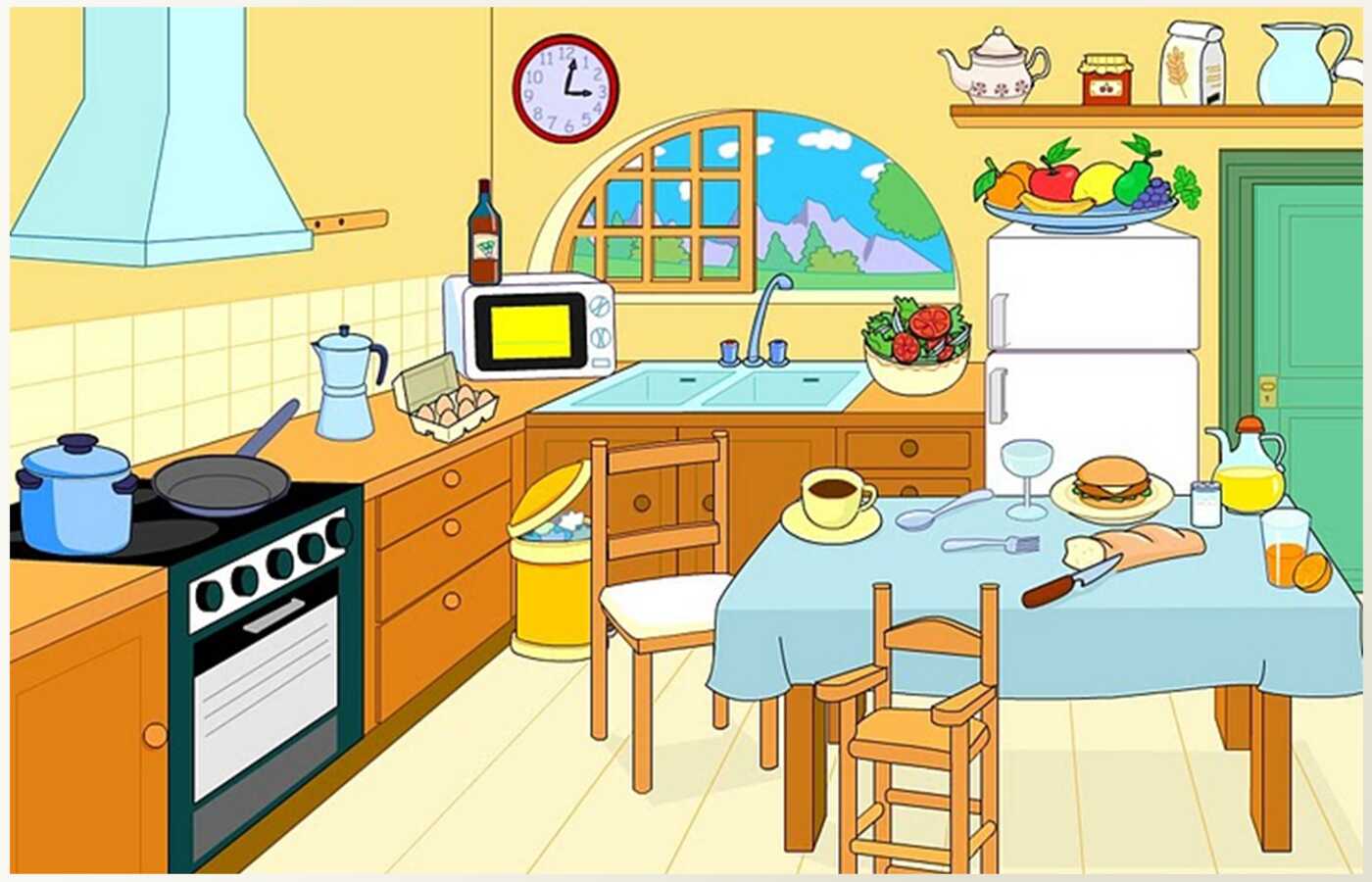 - Как называется комната, в которой мы умываемся, купаемся? (Ванная)- Какое оборудование может быть в ванной комнате? (Картинка)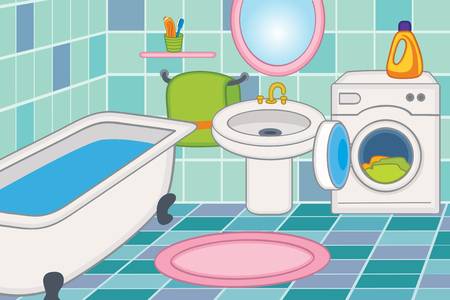 Игра «Вверху-внизу»Ребенок составляет рассказ-описание любой комнаты: описывает предметы мебели, которые могут находиться вверху (на потолке, на верхней части стены, окна) и внизу (на полу, на нижней части стены)      Дорогие родители, во время занятий, продолжайте учить ребенка давать полные ответы на ваши вопросы. И не забывайте хвалить!       С уважением, учитель-дефектолог Шумилова Снежана Сергеевна